ЗОЛОТОНІСЬКА МІСЬКА РАДАЧЕРКАСЬКОЇ ОБЛАСТІБЛАГОДАТНІВСЬКА ЗАГАЛЬНООСВІТНЯ ШКОЛА І–ІІІ СТУПЕНІВ ІМЕНІ Г.П.БЕРЕЗИвул. Центральна, 2,  с. Благодатне, Золотоніського району, Черкаської області, 19774, тел.0473799240  e-mail: chapaevka.school@gmail.com, код ЄДРПОУ 35052109ІнформаціяБлагодатнівської ЗОШ І-ІІІ ст. ім.Г.П.Березипро проведення регіонального експерименту з теми: «Дослідження стану культурного фону суб’єктів педагогічної діяльності у вимірі ціннісного ставлення до себе, інших, довкілля»Узагальнені показники сформованості рівня культури родинних взаємин за знанням свого родоводу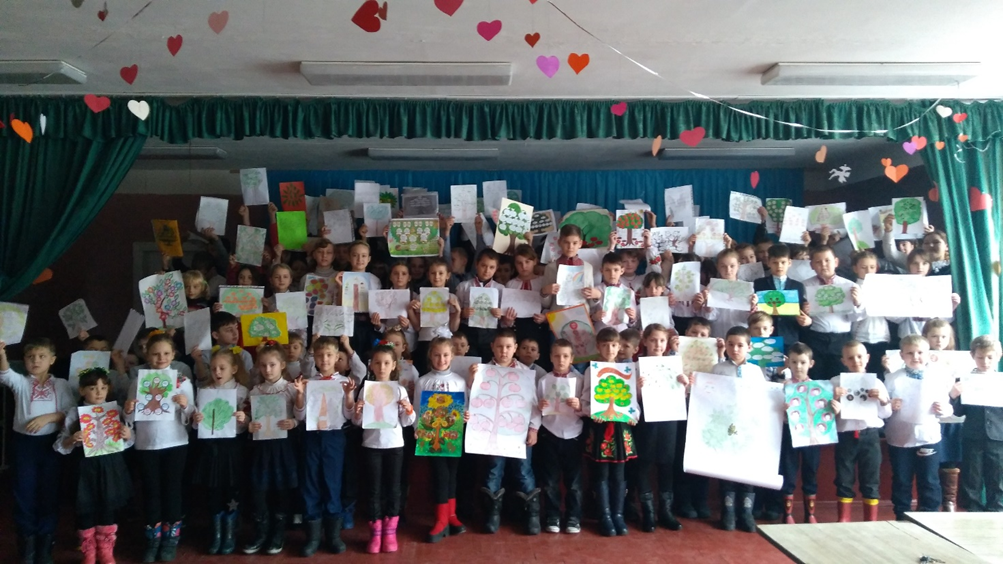 Результати аналізу таблиці 3 розглянуто на засіданні педагогічної ради закладу, засіданні методичної спільноти класних керівників та сформульовано  висновки з зазначеної проблеми, розроблено заходи щодо підвищення рівня культури родинних взаємин.ЗАВДАННЯ 1. ПЕДАГОГІЧНЕ СПІЛКУВАННЯ З УЧНЯМИ «ЛЮБОВ ОЧИМА МОЛОДИХ» (профілактика суїциду, 10-11 класи)Мета: обговорити з учнями питання взаєморозуміння, взаємоповаги у міжособистісних взаєминах, неприпустимості суїцидів, сформувати вміння відрізняти очевидне від дійсного, навчитися розпізнавати в собі якості, що дисгармонують взаємини (образливість, заздрість, жадібність, гордовитість).Педагогічне спілкування з учнями 10-11 класів. Учні 10-11 класів познайомилися з оповіданням І. Сапіної «Та що вона жартів не розуміє?». Оповідання учням сподобалось, викликало жаль, сум, співчуття. Обговоривши вчинки героїв оповідання, учні погодились з думкою автора. Спір викликало байдуже ставлення оточуючих, не зовсім серйозне ставлення людей до самопізнання. Більшість учнів розуміють, що життя – це найбільша цінність, що за будь-яких обставин не повинно виникати навіть думки про самогубство. В наш нелегкий час, коли ніде немає ніякої цензури, на дітей звідусіль навалюється жорстокість, насилля, вбивства, а деякі сайти покроково підводять їх до самогубства. Саме тому кількість самогубств вражає. Про це слід говорити із батьками. Тільки спільними зусиллями вчителів і батьків ми зможемо загартувати молодь і допомогти їй у найтяжчі хвилини життя знайти правильний вихід з ситуації, що склалася. Такі уроки залишають глибокий слід у душах дітей, змушують їх задумуватися про наслідки своїх вчинків, тому виникає бажання просто поговорити, досягти взаєморозуміння, не довіряти розповідям сумнівних друзів. Адже, більшість фатальних вчинків скоюються через непорозуміння.Анкета для учнівДата лютий 2023 р. Школа Благодатнівська ЗОШ Клас 10-11Вік 15-17 років Стать: 19 чол.; 12 ж.Які почуття у Вас викликало оповідання Ії Сапіної «Та що вона, жартів не розуміє?» Співчуття, жаль, сум, потрясіння.Ви погоджуєтеся з думкою автора стосовно вчинків героїв оповідань? Так, повністю. Так, частково.Чи почерпнули Ви для себе щось нове з питань взаємин між людьми? Так, звичайно. Чи порадили б прочитати це оповідання друзям, рідним, знайомим? Чому? Так, такі твори залишають глибокий слід у душах дітей, змушують їх задуматися про наслідки своїх вчинків, вчитися досягати взаєморозуміння. 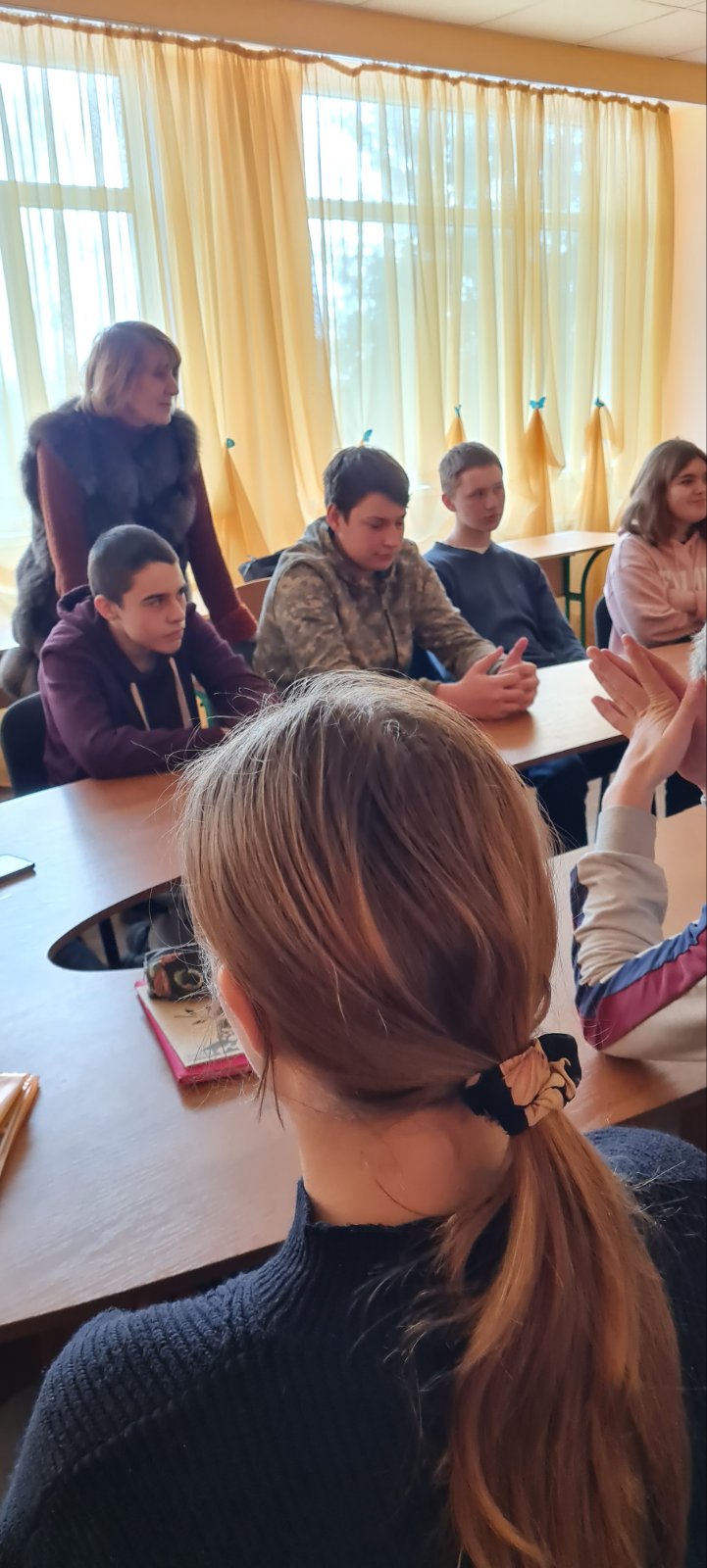 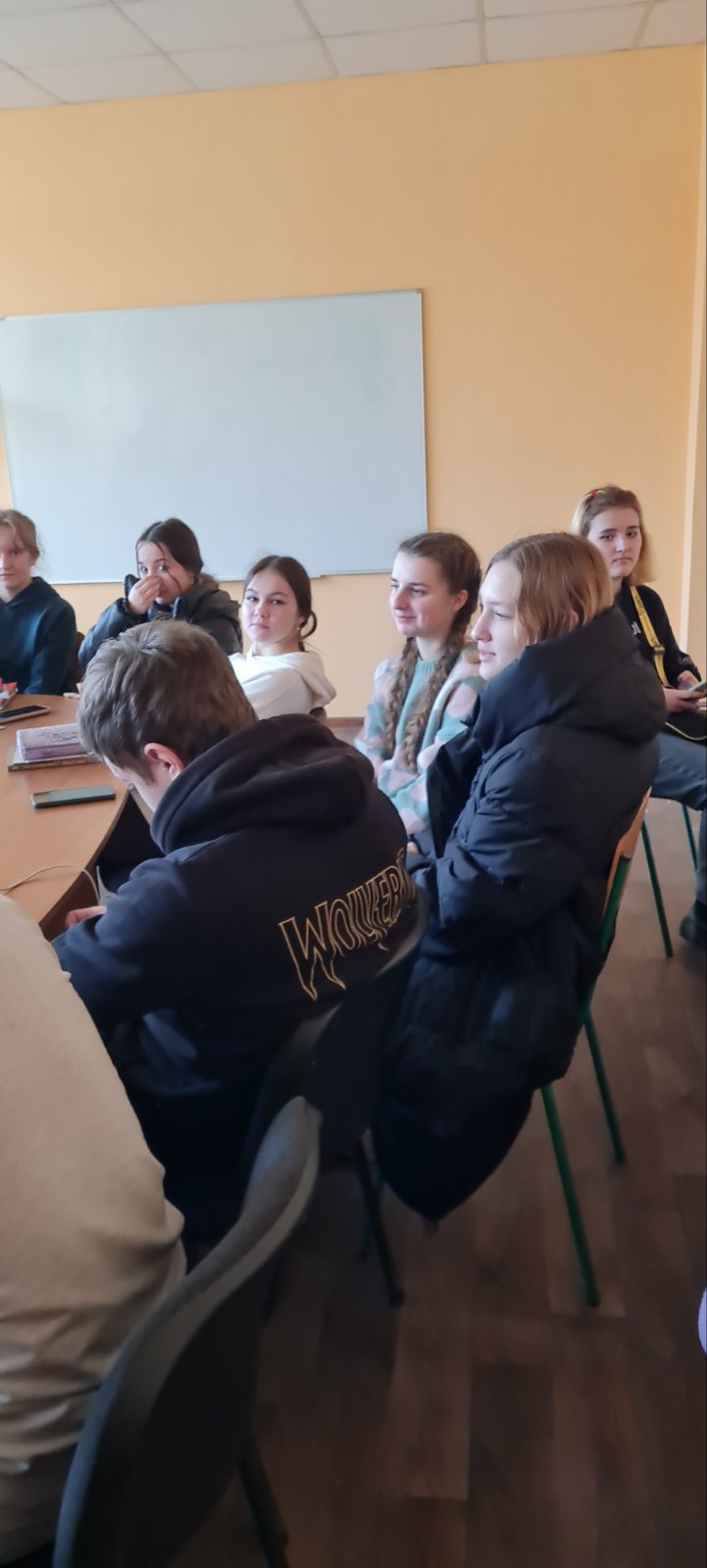 Результати аналізу обговорення твору класах та анкетування учнів  розглянуто на засіданні педагогічної ради закладу, засіданні методичної спільноти класних керівників та сформульовано  висновки з зазначеної проблеми, розроблено заходи:ПЛАН ЗАХОДІВ щодо профілактики суїцидальної поведінкисеред здобувачів освітиБлагодатнівської ЗОШ І-ІІІ ст. ім. Г.П. БерезиПЛАН ЗАХОДІВспрямованих на запобігання та протидію булінгу (цькуванню),серед здобувачів освітиБлагодатнівської ЗОШ І-ІІІ ст. ім. Г.П. Берези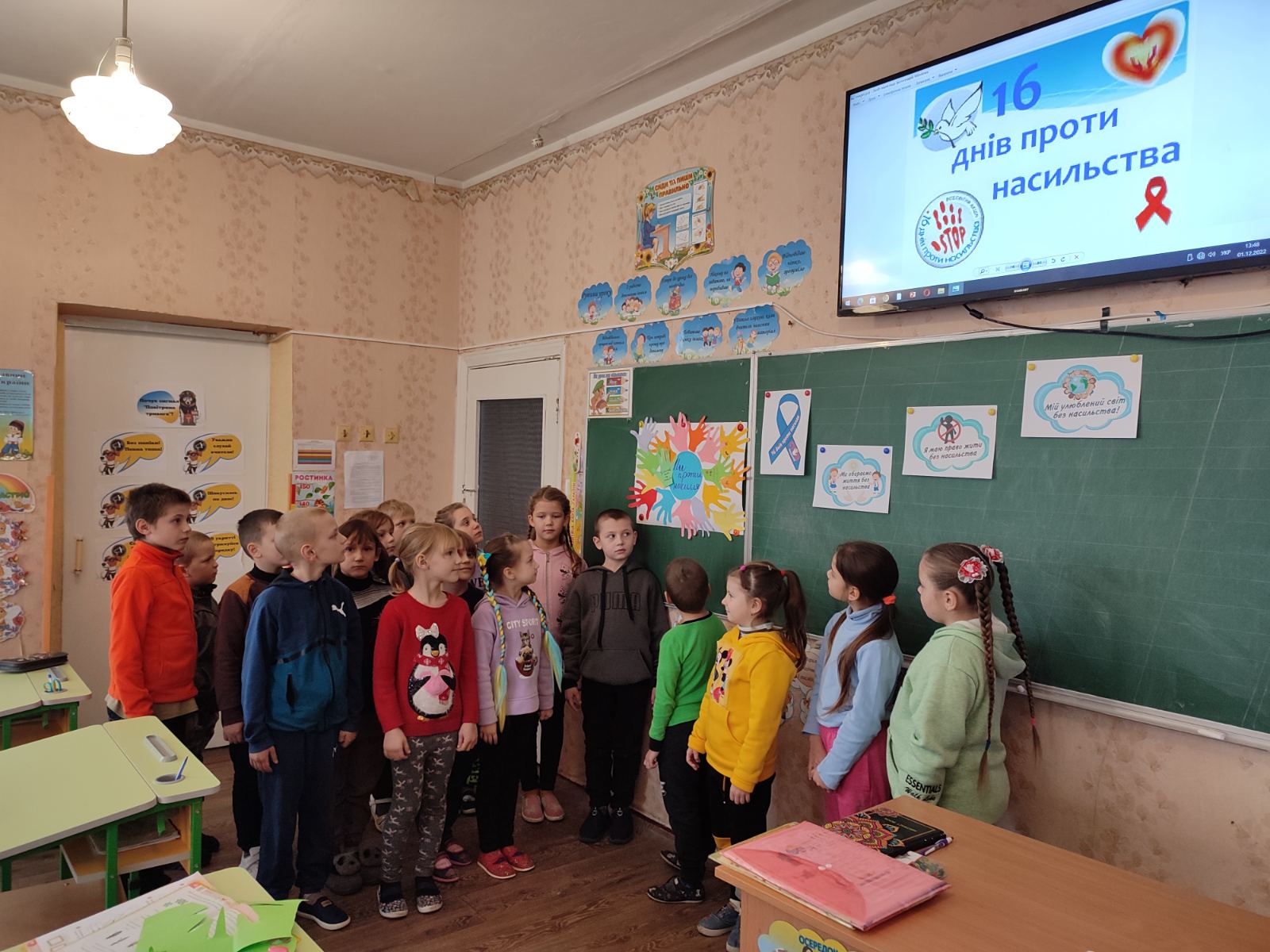 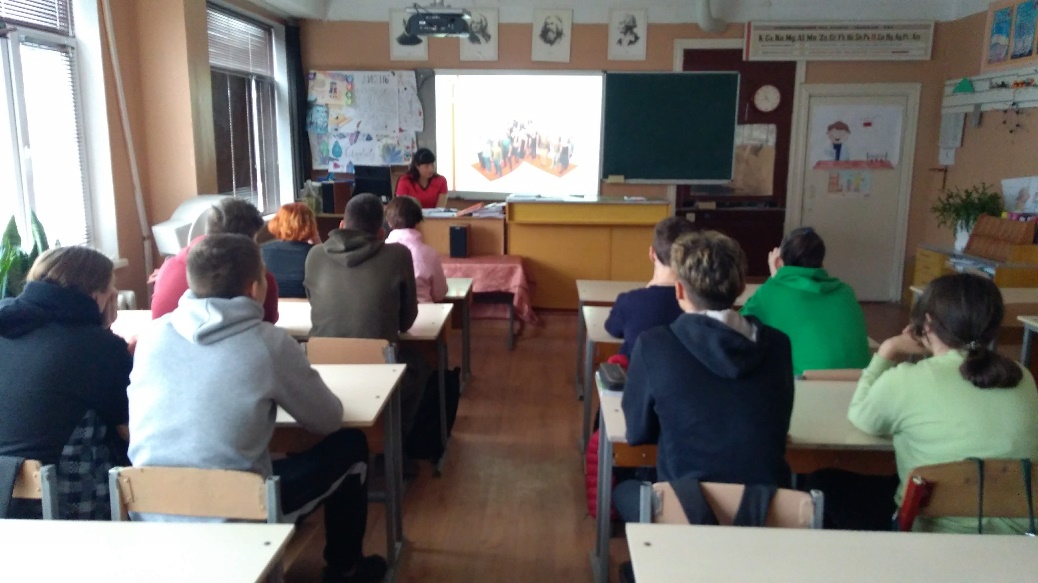 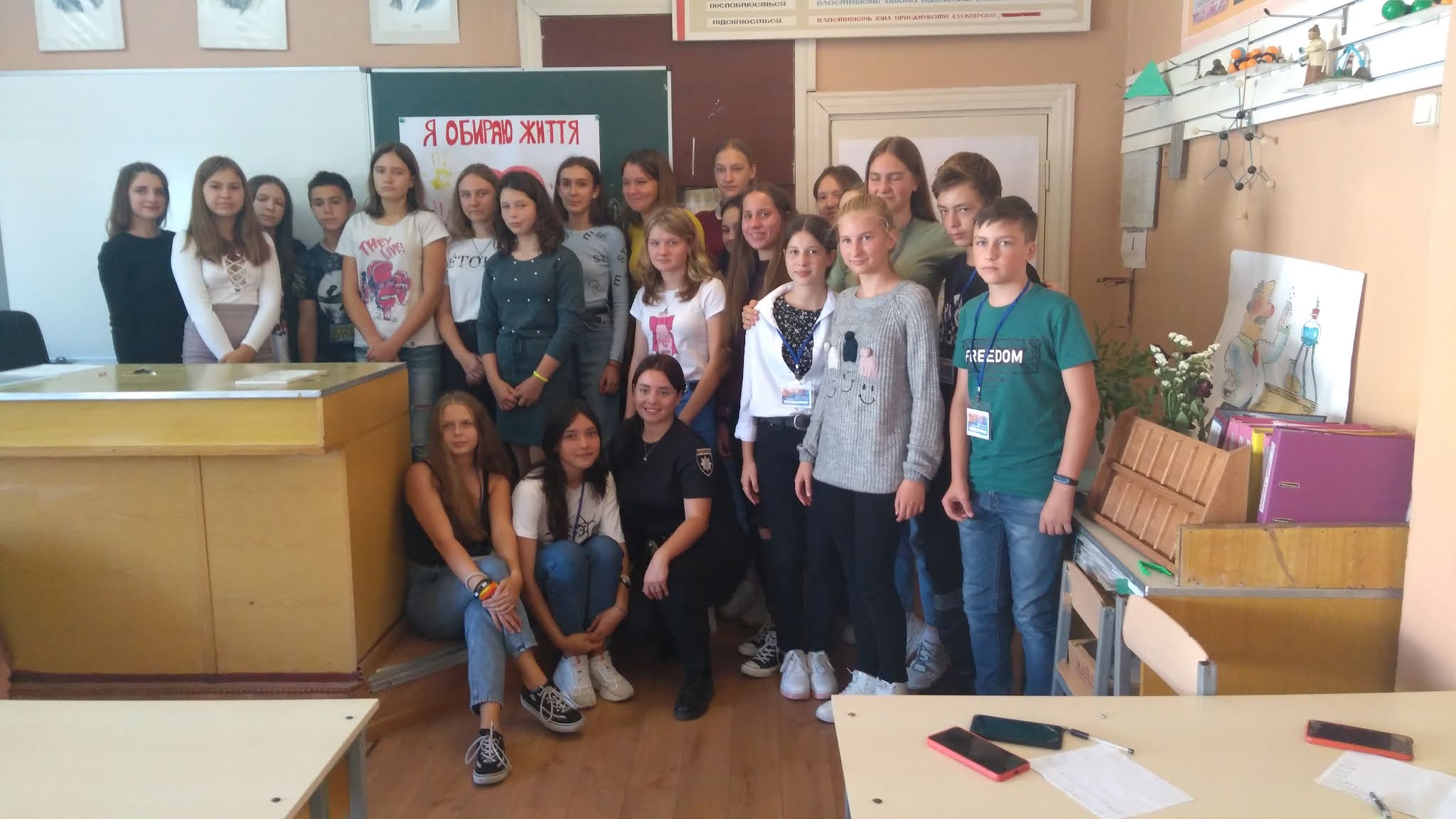 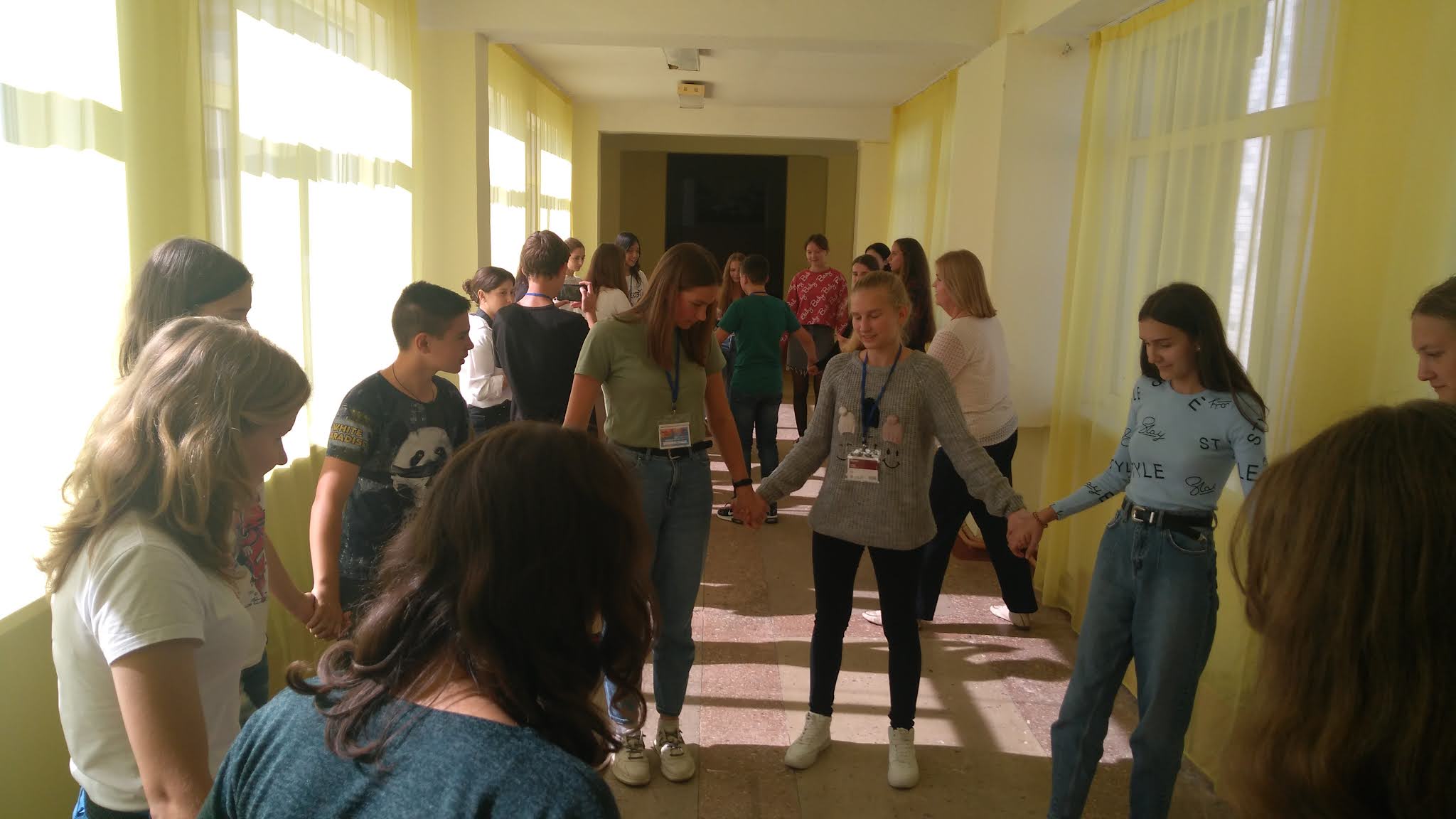 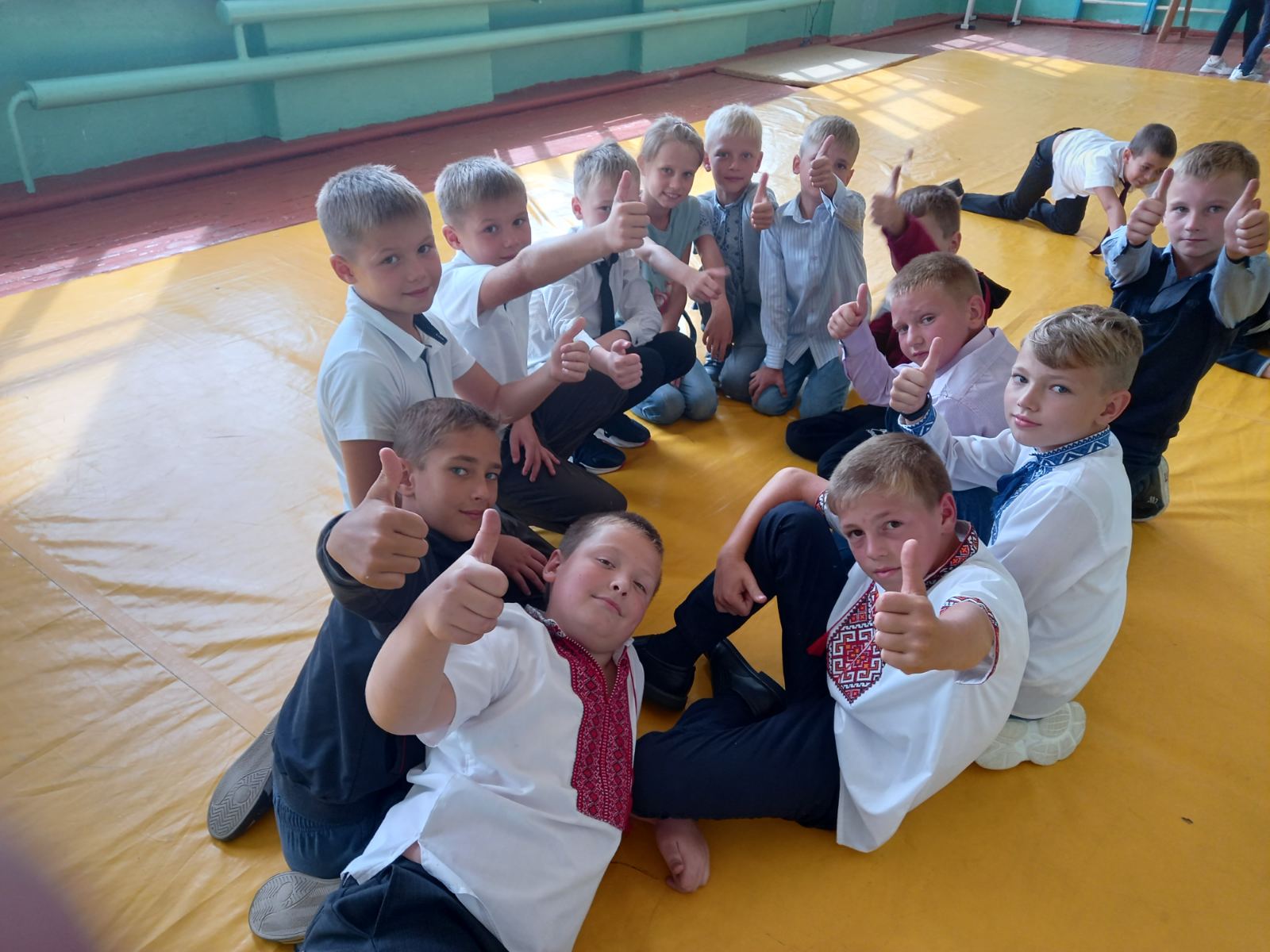 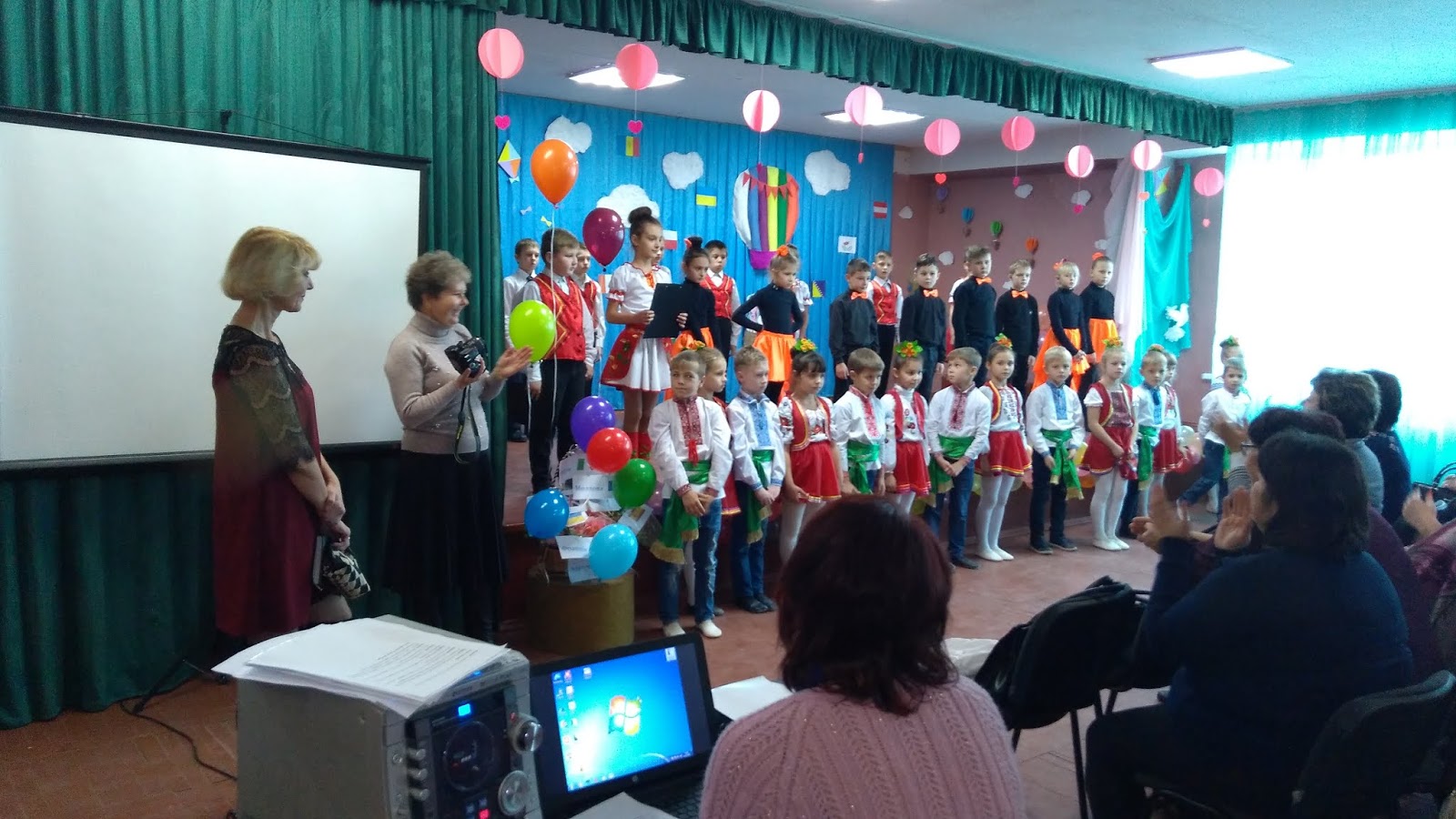 ЗАВДАННЯ 2. ПЕДАГОГІЧНЕ СПІЛКУВАННЯ З УЧНЯМИ НА ТЕМУ «ПРАВДИВІСТЬ ЯК СПОСІБ МИСЛЕННЯ»Мета: формування свідомого ставлення учнів до психолого-педагогічних категорій правдивість, відповідальність, повага, довіра.Завдання: – активізація учнів до відвертого діалогу з проблем моралі у міжособистісній взаємодії.Педагогічне спілкування з учнями 8 класу.Всі учні усвідомлюють, що у міжособистісних стосунках необхідно говорити правду, якою б гіркою вона не була. Адже, рано чи пізно брехня розкриється. Більшість учнів у спілкуванні з близькими, друзями намагаються казати правду і вимагають від інших, щоб вони теж були правдивими. Однак деякі з них зізнаються, що їм доводилося брехати хоча б один раз. І тоді вони відчували емоційні потрясіння, адже боялися, що їхню брехню буде розкрито і оточуючі їм перестануть довіряти. Вони погоджуються, що часто причини негараздів у них самих, однак вважають, що це трапляється через дитячу нерозсудливість, а іноді – безвідповідальність. Повністю довіритися учні можуть небагатьом людям. Але більшість із низ критично ставляться до своїх недоліків і чеснот, хоча це і нелегко вдається. Всі учні погоджуються, що їм ще необхідно опановувати вміння бути правдивим.Оповідання «Повагою на повагу» у більшості учнів викликало потрясіння і здивування одночасно, спонукало до роздумів та аналізу подій і вчинків. Учні вважають. Що події описані в оповіданні, часто трапляються в житті. Однак, не потрібно сліпо довіряти словам мами, не потрібно боятися і довіряти людям, адже у нашому житті – не всі люди – друзі, а тим більше – брати. Саме тому, діти вважають, що не всім людям слід довіряти, особливо незнайомим, бо це може закінчитись трагічно. Відсутність страху призводить до необдуманих вчинків, і зустріч героїні зі злодіями не переконала учнів у тому, що віра в людинолюбність, відповідь повагою на повагу здатні змінити людей і створити диво.ЗАВДАННЯ 3. ВЧИМОСЯ ДРУЖИТИ. Педагогічне спілкування з учнями 5-7 класів за оповіданням І. Сапіної «Курка»Мета: формування культури взаємин у міжособистісних комунікаціях «учні – учні», «учні – вчителі», «учні – батьки».Аналіз анкетування:1.	Чи є в тебе друзі? Відсоток опитаних учнів 5-х класів:100% - так; 0% - ніВідсоток опитаних учнів 7 класу:100% - так; 0% - ні2.	Чи достатньо згуртований та дружній клас в якому ти навчаєшся?Відсоток опитаних учнів 5-х класів:65% - так; 35% - ніВідсоток опитаних учнів 7 класу:90% -так; 10% - ні3.	Що б ти хотів змінити на краще у своєму класному колективі?Відсоток опитаних учнів 5-х класів:35% - хотіли б щось змінити; 65% - ніВідсоток опитаних учнів 7 класу:15% - хотіли б щось змінити; 85% - ні4.	Що б ти хотів змінити на краще у самому собі?Відсоток опитаних учнів 5-х класів:60% - нічого б не хотіли змінювати в собі; 40% - хотіли бВідсоток опитаних учнів 7 класу:70% - нічого б не хотіли змінювати в собі; 30% - не хотіли б5.	Чи потрібно слухатися батьків та вчителів?Відсоток опитаних учнів 5-х класів:85% - так; 15% - ніВідсоток опитаних учнів 7 класу:90% - так; 10% - ні Відомість зведених даних з проведеного анкетуванняЗагальні показникиНавчальний заклад Благодатнівська ЗОШ І-ІІІ ст. ім. Г.П. Берези Золотоніської міської ради Черкаської областіДата проведення анкетування грудень 2021 р. – лютий 2022 р.Продовження таблиці Продовження таблиці Закінчення таблиці Результати аналізу анкетування учнів із зазначених тем розглянуто на засіданні педагогічної ради закладу, засіданні методичної спільноти класних керівників та сформульовано висновки з зазначеної проблеми, розроблено заходи щодо запобігання негативних явищ:ПЛАН ЗАХОДІВщодо профілактики негативних явищ серед здобувачів освітиБлагодатнівської ЗОШ І-ІІІ ст. ім. Г.П. БерезиВнаслідок проведеної роботи, спрямованої на підвищення рівня комунікативної культури у вимірі ціннісного ставлення учасника дослідно-експериментальної роботи до себе та інших, зменшилась кількість осіб, які вживають нецензурні слова у спілкування у порівнянні з первинним показником на 16.6% (первинний показник: 58 осіб, що використовують нецензурну лексику; контрольний показник: 39 осіб, що використовують нецензурну лексику), отже покращився показник сформованості ментального здоров’я учнів-учасників ДЕР. Завдання дослідно-експериментальної роботи виконані у повному обсязі 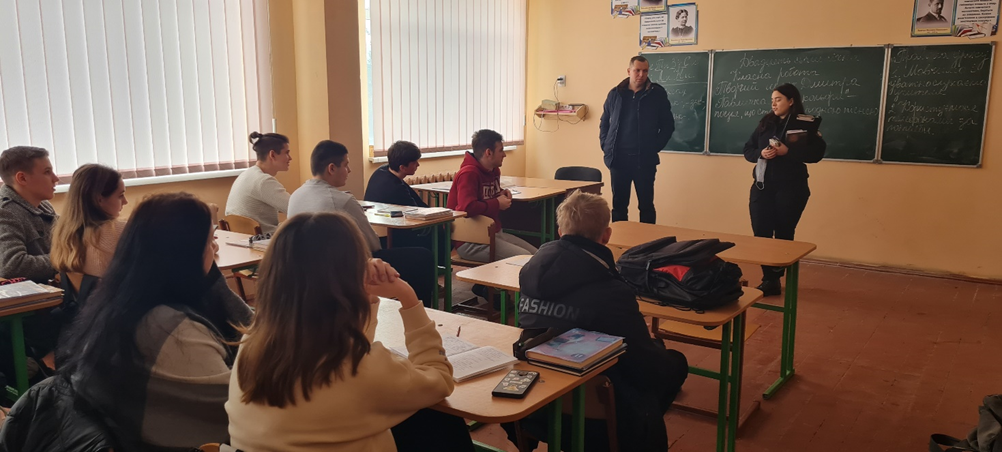 №п\пКлас Загальний кількісний показник респондентів, які прийняли участь у опитуванніЗагальний кількісний показник респондентів, які прийняли участь у опитуванніКількісний показник респондентів за рівнями культури взаємин у родині (відповідно до визначених показників знання свого родоводу)Кількісний показник респондентів за рівнями культури взаємин у родині (відповідно до визначених показників знання свого родоводу)Кількісний показник респондентів за рівнями культури взаємин у родині (відповідно до визначених показників знання свого родоводу)№п\пКлас Кількість(%)Достатній рівень (%)Середній рівень(%)Початковийрівень(%)1. 1110 606030102. 10 26 100316183. 9 15 62,5760334.8201004540155.7-А1910015,784,3-6.7-Б1110054,52718,57.6-А1610037,531,2531,258.6-Б1610037,55012,59.52410058251710.430100503020113-А1610062317123-Б1478424216Всього:Всього: 176 85 42 43 15№з/пНазва заходівТермін проведенняВідповідальний1.Посилити контроль за діяльністю з питання дотримання чинного законодавства про соціальний захист дітейПостійноСоціальний педагог2.Співпрацювати з державними установами, правоохоронними органами, громадськими організаціями, благодійними фондами з питань профілактики суїцидальних намірів в учнівському середовищіПостійноДиректор, ЗВР, соціальний педагог3.Своєчасно виявляти методом педагогічної та психологічної діагностики суїцидальні тенденції і надавати допомогу дітям та молоді, схильним до суїцидальних проявівПостійноПрактичний психолог, соціальний педагог4.Виявляти факти жорстокого поводження з дітьми, що можуть призвести до їх смерті та вживати заходи щодо термінового реагуванняПостійноСоціальний педагог, практичний  психолог,працівники школи5.Забезпечити доступність екстреної психологічної допомоги учнівській молоді шляхом індивідуальних психологічних консультацій, телефонів довіри та скриньки довіри.ПостійноПрактичний  психолог, соціальний педагог6.Поширити інформаційні листівки та висвітлювати інформацію на сайті школи та соціальних мережах, батьківських групах щодо попередження суїцидальної поведінки. ПостійноПрактичний психолог,класні  керівники7.Провести роботу із батьківською громадськістю щодо безпеки дітей в мережі Інтернет (комп'ютерні ігри, груп ризику в соцмережах).Вересень, СіченьЗВР,класні  керівники8.Поновити тематичний стенд соціально-психологічної служби на теми «Життя прекрасне» та «Життя – це найцінніше, що у нас є»ПостійноПрактичний психолог,соціальний педагог9.Заслухати питання «Про попередження нещасних випадків та суїцидів серед дітей» на засіданні Ради профілактики, педагогічній радіЗгідно плануЗВР10.Розглядати методику та практику питання щодо попередження нещасних випадків та суїцидів серед дітей на засіданнях методичного об’єднання класних керівників.Згідно плануЗВР, практичний психолог11.Проводити семінари-практикуми для класних керівників на теми: "Психологічний супровід адаптації учнів", "Соціально - педагогічний патронаж кризових сімей".Згідно плануЗВР, практ. психолог,  соціальний педагог12.Забезпечити здійснення постійного контролю за відвідуванням учнями онлайн уроків, вживати заходів щодо недопущення ними пропусків занять без поважних причинЩорічноЗВР, класні керівники,педагог-організатор13.Проводити індивідуальні та групові консультації з учнями «Групи ризику».За запитомПрактичний психолог14.Проводити психолого-педагогічні консультації, анкетування, тестування батьків, дітей, що передбачає з'ясування особливостей ставлення батьків  до підлітка, виявлення виховних впливів, які застосовуються в родині, а також аналіз сімейної ситуації очима самого підлітка, ступінь його психологічного комфорту в родині.ПостійноПрактичний психолог, соціальний педагог, класні керівники15. Активізувати роботу з пропаганди здорового і безпечного способу життя, максимально охопити дітей позашкільною діяльністю, гуртковою роботою тощо.ПостійноКласні керівники, педагог-організатор16. Посилити проведення роботи з соціально-правового захисту дітей, запобігання бездоглядності та правопорушень серед них. ПостійноЗВР, педагог-організатор,класні керівники, працівники школи17.Ознайомлювати педагогів з новинками тематичної літератури та проводити викладки.Бібліотекар№ЗаходиТермінивиконанняВідповідальнийНормативно-правове та інформаційне забезпечення попередження насильства та булінгуНормативно-правове та інформаційне забезпечення попередження насильства та булінгуНормативно-правове та інформаційне забезпечення попередження насильства та булінгуНормативно-правове та інформаційне забезпечення попередження насильства та булінгу1Підготовка наказу « Про затвердження плану заходів,  спрямованих на запобігання  та протидію булінгу (цькуванню)у 2022-2023 навчальному році»Вересень директор2Підготовка наказу «Про створення комісії з розгляду випадків булінгув закладі освіти»Вересень директор3Наради з різними категоріями працівників з питань профілактики булінгу (цькування), про захист дітей від усіх форм насильства та жорстокого поводженняна 2022-2023 навчальний рік:педагогічний колектив;технічний персоналВересеньГолова комісії     з питань запобігання та протидії булінгу (цькування)4Обговорення правил поведінки в класах, розміщення  їх у класному куточкуВересеньКласні керівники, старости класів (5-11 класи)5Підготовка методичних рекомендацій для педагогів:з вивчення учнівського колективу;з розпізнавання ознак насильства різних видів щодо дітейЖовтеньМ.О. Різник практичний психолог,  І.Л. Гвоздь, соціальний педагог6Підготовка тематичних буклетів за участю старшокласниківЛистопадКласні керівники 5-11 класів,М.О. Різник практичний психолог,  І.Л. Гвоздь, соціальний педагог7Перевірка інформаційної доступності правил поведінки та нормативних документів з профілактики булінгу (цькування)ЖовтеньГолова комісії     з питань запобігання та протидії булінгу (цькування)8Виступ на загальношкільних батьківських зборах з профілактики булінгу (цькування) в учнівському колективіПротягом рокуМ.О. Різник практичний психолог,  І.Л. Гвоздь, соціальний педагогРобота з учителями та іншими працівниками закладу освітиРобота з учителями та іншими працівниками закладу освітиРобота з учителями та іншими працівниками закладу освітиРобота з учителями та іншими працівниками закладу освіти1Проведення навчальних семінарів для вчителів щодо запобігання булінгу (цькування) та заходів реагуванняПротягом рокуВласенко Н.В.,  ЗВР2Засідання методичного об’єднання класних керівників на тему «Протидія булінгу в учнівському колективі »ВересеньВласенко Н.В.,  ЗВР3Заняття з елементами тренінгу для вчителів щодо запобігання булінгу (цькування) у закладі освітиСіченьМ.О. Різник практичний психолог,  І.Л. Гвоздь, соціальний педагог, залучені фахівці4Співбесіда з класними керівниками за результатами діагностики класного колективуБерезеньМ.О. Різник практичний психолог,  І.Л. Гвоздь, соціальний педагог5Консультування класних керівників психологом, соціальним педагогом із проблемних ситуаційПротягомрокуМ.О. Різник практичний психолог,  І.Л. Гвоздь, соціальний педагогРобота з учнямиРобота з учнямиРобота з учнямиРобота з учнями1Проведення  занять з елементами тренінгу  для старшокласників із розвитку навичок спілкування та мирного вирішення конфліктівПротягомрокуМ.О. Різник практичний психолог,  І.Л. Гвоздь, соціальний педагог2Година спілкування  (1-4-й класи) «Якщо тебе ображають»ЖовтеньКласні керівники         1-4 класів3Кінолекторії: перегляд художнього фільму «Опудало»,  «Нік Вуйчич про булінг в школі»,  «Булінг в школі та як з ним боротися – говоримо з Уповноваженим Президента  України» «Зупинись!!! Моя історія про булінг та кібербулінг»ПротягомрокуМ.О. Різник практичний психолог,  І.Л. Гвоздь, соціальний педагог, Ковязіна О.В. педагог-організатор4День Дружби в закладі освіти         «У дружбі наша сила»ЖовтеньМ.О. Різник практичний психолог,  І.Л. Гвоздь, соціальний педагог, класні керівники5День Толерантності в закладі освіти         «Будьмо толерантними»    ЛистопадМ.О. Різник практичний психолог,  І.Л. Гвоздь, соціальний педагог6День Доброти  в закладі освіти         «Велика сила доброти»БерезеньМ.О. Різник практичний психолог,  І.Л. Гвоздь, соціальний педагог, Ковязіна О.В. педагог-організатор7Година спілкування  для учнів середніх і старших класів                  «Ні! насильству»Грудень Класні керівники           5-11 класів8Засідання молодіжного клубу старшокласників «Як довіряти й бути вдячним»КвітеньКовязіна О.В. педагог-організаторРобота з батькамиРобота з батькамиРобота з батькамиРобота з батьками1Тематичні загальношкільні батьківські збориПротягомрокудиректор, голова комісії     з питань запобігання та протидії булінгу (цькування2Підготовка пам'ятки для батьків про порядок реагування та способи повідомлення про випадки булінгу (цькування) щодо дітей, заходи захисту та надання допомоги дітямЖовтень І.Л. Гвоздь, соціальний педагог3Тематичні батьківські збори в класахПротягомрокуКласні керівники          2-11 класів4Проведення консультацій психолога з питань взаємин батьків  із дітьмиПротягомрокуМ.О. Різник, практичний психологІнформаційно-просвітницькі заходи щодопротидії булінгу в освітньомусередовищіІнформаційно-просвітницькі заходи щодопротидії булінгу в освітньомусередовищіІнформаційно-просвітницькі заходи щодопротидії булінгу в освітньомусередовищіІнформаційно-просвітницькі заходи щодопротидії булінгу в освітньомусередовищі1Круглий стіл для педагогічного колективу «Безпечна школа. Маски булінгу»Жовтень І.Л. Гвоздь, соціальний педагог2Година спілкування з елементами тренінгу «Жертва  в дитячому колективі. Як   протидіяти булінгу»Березень І.Л. Гвоздь, соціальний педагог3Поради батькам   «Як допомогти дітям упоратися з булінгом»ЛистопадМ.О. Різник, практичний психолог4Бесіда «Мова знущання: як відрізнити булінг від насміхань»СіченьМ.О. Різник, практичний психолог5Поради для жертв шкільного цькуванняЖовтеньМ.О. Різник, практичний психолог6Виховна година «Психологічне та фізичне насильство в закладі освіти. Хто має відповідати за законом»Квітень І.Л. Гвоздь, соціальний педагог7Перегляд   відеофільмів із обговоренням щодо булінгу  та кібербулінгуЛистопад І.Л. Гвоздь, соціальний педагог8Залучати громадські організації,     представників служб у справах дітей  та ювенальної превенції до профілактичної роботи з дітьмиЗа потребиМ.О. Різник, практичний психолог,   І.Л. Гвоздь, соціальний педагогМоніторинг освітнього середовища закладу освітиМоніторинг освітнього середовища закладу освітиМоніторинг освітнього середовища закладу освітиМоніторинг освітнього середовища закладу освіти1Самооцінка закладу освіти за показниками безпеки, комфортності, інклюзивностіТравеньАдміністрація закладу освіти, учасники освітнього процесу2 Анкетування учнів 5-11-го класів про випадки булінгу (цькування) у школіГруденьМ.О. Різник, практичний психолог, Ковязіна О.В. педагог-організатор3Діагностика стосунків у закладі освіти. Анкетування учнів та вчителівЛютийМ.О. Різник, практичний психолог,   І.Л. Гвоздь, соціальний педагогАнкетування батьків про безпеку в закладі освітиГруденьКласні керівникиАналіз інформації за протоколами комісії з розгляду випадків булінгу (цькування) в закладі освітиЩомісяцяУповноважена особа з питань запобігання та протидії булінгу (цькування)4Підготовка звіту  про виконання плану заходів із запобігання та протидії булінгу(цькування)в закладі Травень-червеньголова комісії     №з/пНазва аналізованого компоненту блокуКількісний показникВідносний показник (%)Результати блоку № 1Результати блоку № 1Результати блоку № 1Результати блоку № 11.1Стать: чоловіча680,681.1            жіноча460,611.2Вік: до  10 років 240,151.2        до18 років910,561.2        понад 20 років1.3Місце проживання: місто (у тому числі жіночої статі)1.3село (у тому числі жінки)1140,711.4Загальна кількість опитаних, що не використовують ненормативну лексику, не курять, не вживають алкоголь та наркотики (тому числі жінки)620,381.5 Індекс культури «ІК» (відносна величина кількості респондентів, хто не має зазначених вад до кількості респондентів, хто має зазначені вади) 56/4856/48Результати блоку № 2Результати блоку № 2Результати блоку № 2Результати блоку № 22.1Загальна кількість тих, хто використовує ненормативну лексику (у тому числі жінки) 580,542.2Причини, що спонукають до використання ненормативної лексики:2.2наслідування батькам, дорослішим (у тому числі жінки)110,072.2наслідування друзям (у тому числі жінки)310,192.2наслідування кіногероям, артистам, співакам тощо (у тому числі жінки)120,072.2тому, що більшість з оточення використовує у розмові ненормативну лексику, мода (у тому числі жінки)230,142.2тому, що подобається, звик (у тому числі жінки)220,142.2    не визначився звик (у тому числі жінки)230,142.3Коли вперше нецензурно висловився: до 10 років590,362.3до 16 років320,22.3після 20 років00 2.4Коли вперше нецензурно висловився і продовжує: до 10 років 2.4до 16 років 2.4після 20 років2.5Чи замислювалися, що нецензурні слова негативно впливають на здоров’я оточуючих:так (у тому числі жінки)730,452.5ні (у тому числі жінки)440,272.6Чи знаєте, що нецензурні слова руйнують психіку: так (у тому числі жінки)970,62.6ні (у тому числі жінки)260.16Загальний показник «НС» (у тому числі жінки)Загальний показник «НС» (у тому числі жінки)56/5856/58Результати блоку № 3Результати блоку № 3Результати блоку № 3Результати блоку № 33.1Загальна кількість тих, хто курить (у тому числі жінки) 160,093.2Причини куріння:3.2наслідування батькам, дорослішим (у тому числі жінки)50,033.2наслідування друзям (у тому числі жінки)130,083.2наслідування кіногероям,артистам,співакам тощо (у тому числі жінки)50,033.2тому, що більшість з оточення використовує у розмові ненормативну лексику, мода (у тому числі жінки)80,053.2тому, що подобається, звик (у тому числі жінки)60,043.2не визначився (у тому числі жінки)100,063.3Коли вперше почав курити: до 10 років120,073.3до 16 років270,173.3після 20 років3.4Коли вперше почав курити і продовжуєте: до 10 років3.4до 16 років3.4після 20 років3.5Чи замислювалися, що куріння шкідлива звичка:так (у тому числі жінки)850,523.5ні (у тому числі жінки)60,043.6Чи замислювалися про здоров’я нащадків : так (у тому числі жінки)620,43.6ні (у тому числі жінки)220,143.7Чи намагалися покинути курити: так (у тому числі жінки)210,133.7ні (у тому числі жінки)140,09Загальний показник «КР» (у тому числі жінки)Загальний показник «КР» (у тому числі жінки)98/1698/16Результати блоку № 4Результати блоку № 4Результати блоку № 4Результати блоку № 44.1Загальна кількість тих, що вживають алкоголь210,134.2Причини, що спонукали до вживання алкоголю:4.2наслідування батькам, дорослішим (у тому числі жінки)70,044.2наслідування друзям (у тому числі жінки)110,074.2наслідування кіногероям,артистам,співакам тощо (у тому числі жінки)30,024.2тому, що більшість з оточення використовує у розмові ненормативну лексику, мода (у тому числі жінки)60,044.2тому, що подобається, звик (у тому числі жінки)60,044.2не визначився (у тому числі жінки)110,074.3Коли вперше почав вживати алкоголь: до 10 років110,074.3до 16 років320,24.3після 20 років4.4Коли вперше почав вживати алкоголь і продовжуєте: до 10 років4.4до 16 років4.4після 20 років4.5Чи замислювалися, що вживання алкоголю шкідливо впливає на розумову діяльність людини:так (у тому числі жінки)760,474.5ні (у тому числі жінки)130,084.6Чи замислювалися про здоров’я нащадків : так (у тому числі жінки)700,434.6ні (у тому числі жінки)230,144.7Чи намагалися покинути: так (у тому числі жінки)310,194.7ні (у тому числі жінки)240,15Загальний показник «АЛК» (у тому числі жінки)Загальний показник «АЛК» (у тому числі жінки)93/2193/21Результати блоку № 5Результати блоку № 5Результати блоку № 5Результати блоку № 55.1Загальна кількість тих, що вживають наркотики (у тому числі жінки)20,015.2Причини, що спонукали до вживання наркотиків:5.2наслідування батькам, дорослішим (у тому числі жінки)20,015.2наслідування друзям (у тому числі жінки)20,015.2наслідування кіногероям,артистам,співакам тощо (у тому числі жінки)20,015.2тому, що більшість з оточення використовує у розмові ненормативну лексику, мода (у тому числі жінки)20,015.2тому, що подобається, звик (у тому числі жінки)10,006не визначився (у тому числі жінки)120,075.3Коли вперше почав вживати наркотики: до 10 років10,0065.3до 16 років20,015.3після 20 років5.4Коли вперше почав вживати наркотики і продовжуєте: до 10 років5.4до 16 років5.4після 20 років5.5Чи замислювалися, що вживання наркотиків руйную розумову здатність людини:так (у тому числі жінки)630,395.5ні (у тому числі жінки)100,065.6Чи замислювалися про здоров’я нащадків : так (у тому числі жінки)470,295.6ні (у тому числі жінки)190,115.7Чи намагалися покинути: так (у тому числі жінки)30,025.7ні (у тому числі жінки)10,006Загальний показник «НАРК» (у тому числі жінки)Загальний показник «НАРК» (у тому числі жінки)112/2112/2Результати блоку № 6Результати блоку № 6Результати блоку № 6Результати блоку № 66.1Загальна кількість тих, що читає книжки (у тому числі жінки)830,51про кохання(у тому числі жінки)230,14Детективи (у тому числі жінки)570,35про політику (у тому числі жінки)80,05наукові праці: монографії, енциклопедії, словники тощо (у тому числі жінки)300,19поезії (у тому числі жінки)240,15філософські твори (у тому числі жінки)140,09Святе писання (у тому числі жінки)130,086.2Чи знаєте, що знання – це духовна сила:так (у тому числі жінки)620,386.2ні (у тому числі жінки)180,11Загальний показник  читацького інтересу «ЧІ» (у тому числі жінки)Загальний показник  читацького інтересу «ЧІ» (у тому числі жінки)83/3183/31№ з/п  Зміст роботи Термін виконанняВідповідальний1Проводити попереджувально-профілактичні заходи «Урок», «Канікули» з метою запобігання дитячій безпритульності, бездоглядності, профілактики правопорушень та злочинностіЩомісяцяКласні керівники, АШГ2Організація роботи ради профілактики правопорушеньВересеньЗВР3Аналіз та розгляд на педагогічній раді питання про стан відвідування учнями навчальних занять та ефективність заходів щодо запобігання пропусків уроків без поважних причинЛистопадПедагог-організатор4Проведення тижнів, декад, місячників правової освіти та виховання за участі представників поліцейських ювенальної превенції, дільничих офіцерів поліції. Участь учнів закладу в учнівських олімпіадах з правознавстваЖовтеньЛистопадГруденьЛютийАдміністрація, класні керівники5Робота по забезпеченню своєчасного виявлення сімей, які опинилися у складних життєвих обставинах. Індивідуальна робота з дітьми із сімей зазначеної категоріїУпродовж рокуКласні керівники, соціальний педагог6Проведення інформаційно-просвітницьких заходів з питань формування здорового способу життя, правової освіти та виховання, профілактики правопорушень, бездоглядності, безпритульності та запобігання проявів булінгу(цькування)Упродовж рокуКласні керівники, соціальний педагог, практичний психолог7Роботи з батьківською громадськістю, особливо з сім’ями, які потрапили у складні життєві обставини, з метою проведення з ними, спільно з правоохоронними органами, правового та педагогічного всеобучу щодо аспектів виховання дітей,ЩоквартальноКласні керівники, соціальний педагог, практичний психолог8Організувати батьківські просвітницькі зустрічі, де висвітлювати питання правил безпечного користування дітьми мережею Інтернет тощоЖовтеньКласні керівники 9Поновити куточки з прав дитини та розміщувати в них дані про організації, до яких можна звернутися з приводу порушення прав дитини, булінгуВересеньПротягом рокуСоціальний педагог10Через засоби масової інформації пропагувати здоровий спосіб життя, інформувати про шкоду і незворотні наслідки вживання спиртних напоївЩоквартальноНазва досліджуваного показникаПОЧАТКОВИЙ ЗРІЗЛютий 2022 рПОЧАТКОВИЙ ЗРІЗЛютий 2022 рКОНТРОЛЬНИЙ ЗРІЗЛютий 2023 рКОНТРОЛЬНИЙ ЗРІЗЛютий 2023 рЗМІНИНазва досліджуваного показникаКількісний показникВідносний показник (%)Кількісний показникВідносний показник (%)Кількісний показник(%)Аналіз блоку 1Аналіз блоку 1Аналіз блоку 1Аналіз блоку 1Аналіз блоку 1Аналіз блоку 1Загальна кількість респондентів (у тому числі жіночої статі )114100114100-Аналіз блоку 2Аналіз блоку 2Аналіз блоку 2Аналіз блоку 2Аналіз блоку 2Аналіз блоку 2Кількість респондентів, які використовують нецензурну лексику (у тому числі жіночої статі), «НЛ»5850,8%3934,2%- 1916.6%Головні причини:Наслідування друзям; тому, що більшість з оточення використовує у розмові ненормативну лексику, модаНаслідування друзям; тому, що більшість з оточення використовує у розмові ненормативну лексику, модаНаслідування друзям; тому, що більшість з оточення використовує у розмові ненормативну лексику, модаНаслідування друзям; тому, що більшість з оточення використовує у розмові ненормативну лексику, модаНаслідування друзям; тому, що більшість з оточення використовує у розмові ненормативну лексику, мода